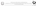 Oggetto: Richiesta permesso orario retribuito per l’espletamento di visite, terapie, prestazioni specialistiche o esami diagnosticiArt. 33 CCNL 2018 - Personale ATAAlla Dirigente Io sottoscritta ______________________ nata il ____________ a ___________________prov. ___________e residente in via _________________________________________________________ in servizio presso codesta istituzione scolastica in qualità di ________________________ a tempo _____________________________CHIEDEai sensi dell’art. 33 del C.C.N.L. 2016-2018 di usufruire del seguente permesso orario per l’espletamento di visite, terapie, prestazioni specialistiche o esami diagnostici:dalle ore del giornoalle oretotale oreA tal fine produrrà attestazione redatta dal medico o dal personale amministrativo della struttura che ha svolto la prestazione.Distinti saluti.DataFirma______________________ 